Szanowni  Państwo, Jak Państwo wiecie jak co roku planujemy  organizację naszego spotkania naukowego. W tym roku miało być sympozjum 2- dniowe jak zawsze:    XVII Sympozjum INTERDYSCYPLINARNE „postępy w diagnostyce obrazowej i powikłania w chirurgii  dziecięcej”  oraz  VIII KONFERENCJA  NAUKOWO-SZKOLENIOWE DLA MŁODYCH LEKARZY SPECJALIZUJĄCYCH SIĘ W CHIRURGII DZIECIĘCEJ w dniach  11 – 12 grudnia 2020. Wobec sytuacji związanej z pandemią zastanawiamy się nad  formułą konferencji, ale nie chcielibyśmy rezygnować  z dotychczasowej formy a jednocześnie zapewnić uczestnikom poczucie bezpieczeństwa i dostosować się do obowiązujących wymogów. W porozumieniu z managementem Centrum Konferencyjnego  BOSS mamy w tej sytuacji następującą propozycję: Ograniczenie konferencji do jednego dnia, tj. 11 grudnia i do  XVII Sympozjum INTERDYSCYPLINARNE „postępy w diagnostyce obrazowej i powikłania w chirurgii  dziecięcej”. Ograniczenie liczby uczestników konferencji do 150 osób.   Udostępnienie na sympozjum połączonych 2 sal wykładowych, które w normalnych warunkach mogą pomieścić 400 osób, a dla 150 uczestniczących osób zapewnią możliwość zachowania bezpiecznego dystansu w czasie obrad. Zapewnienie odpowiednich warunków epidemiologicznych w czasie wstępu na sympozjum , obiadu i kolacji w dniu sympozjum.Do udziału zapraszamy wszystkich chętnych, o  uczestnictwie będzie decydować kolejność zgłoszeń poparta opłatą rejestracyjną.  W razie konieczności odwołania sympozjum z powodu nasilenia się pandemii  gwarantujemy zwrot pełnych kosztów udziału w sympozjum (opłat rejestracyjnych). Zgłoszenie udziału w sympozjum oraz opłatę rejestracyjną należy wnieść najpóźniej do dnia 9 listopada 2020 rokuPo przeprowadzeniu kilku rozmów w naszym środowisku, m. in. z Panem Prezesem PTCHD  Prof. P.  Mańkowskim zostałem  zachęcony  do nie rezygnowania z organizacji sympozjum. Tematyka planowanego sympozjum jest bardzo ciekawa i bardzo zachęcam do udziału przedstawicieli ośrodków chirurgii dziecięcej, zarówno specjalistów jak i rezydentów. W diagnostyce obrazowej potrzebujemy dobrej współpracy z naszymi partnerami, ponadto dokonuje się tu ogromny postęp, za którym musimy nadążać, aby skorzystać z nowych możliwości w najlepszym interesie naszych pacjentów.  Wspólnie z Panią Prof.  E. Jurkiewicz zapraszam również serdecznie specjalistów diagnostyki obrazowej współpracujących na co dzień z chirurgami dziecięcymi do udziału w sympozjum. Wzajemna wymiana doświadczeń jest bezcenna.     W załączeniu zweryfikowany program sympozjum oraz  nowe informacje organizacyjne, na które bardzo proszę zwrócić dokładnie uwagę.  Bardzo proszę o odpowiedź mailową  czy planujecie Państwo udział w tak zaplanowanym sympozjum w tym roku, będzie to ważna informacja, czy mamy je organizować. Oczywiście jeśli nie będzie nawrotu pandemii i ponownych ograniczeń z tym związanych.Pozdrawiam,  życzę  wszystkim powrotu do normalności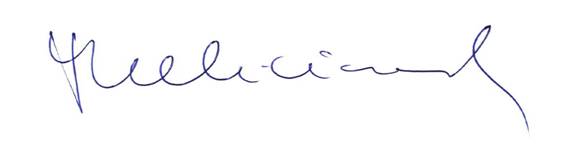 
Prof. Piotr Kaliciński